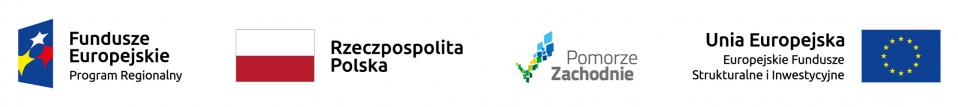 BZP-5.271.1.20.2020.AB                                                                                     Koszalin, dn. 29.06.2020 r.Do Wykonawców biorących udział w postępowaniu o udzielenie zamówienia publicznego prowadzonego w trybie przetargu nieograniczonego na: Przebudowę drogi powiatowej ul. Tadeusza Kościuszki w Koszalinie 
w ramach zadania inwestycyjnego „Rejon ulic: Marszałka J. Piłsudskiego, T. Kościuszki, L. Waryńskiego”, w tym etapy:1. „Przebudowa drogi powiatowej nr 5513Z - ul. T. Kościuszki w Koszalinie na odcinku od ul. Marszałka J. Piłsudskiego do ul. Rotmistrza W. Pileckiego wraz ze skrzyżowaniem ulic Marszałka J. Piłsudskiego / T. Kościuszki / L. Waryńskiego”2. „Oświetlenie drogi powiatowej nr 5513Z - ul. T. Kościuszki w Koszalinie na odcinku od ul. Marszałka J. Piłsudskiego do ul. Rotmistrza W. Pileckiego wraz ze skrzyżowaniem ulic Marszałka J. Piłsudskiego / T. Kościuszki / L. Waryńskiego”.MODYFIKACJA 5 SIWZ	Zamawiający Gmina Miasto Koszalin, działając w oparciu o art. 38 ust. 4 ustawy z dnia 29 stycznia 2004 r. Prawo zamówień publicznych (t.j. Dz. U. z 2019 r. poz. 1843), modyfikuje treść specyfikacji istotnych warunków zamówienia:		W Rozdziale II SIWZ Określenie przedmiotu zamówienia w pkt IV. DODATKOWE WYMAGANIA ZAMAWIAJĄCEGO w ppkt 4:JEST:Wykonawca robót opracuje projekt tymczasowej organizacji ruchu z uwzględnieniem korytarza - bezpiecznego przejścia dla pieszych przez teren budowy. Przy etapach związanych z zamknięciem odcinków i wprowadzeniem objazdu, Wykonawca uwzględni przystanki zastępcze (oznakowanie pionowe i poziome) dla oczekujących pasażerów wraz z ławką przytwierdzoną do chodnika oraz tablicą informacyjną mocowaną do słupka (rozkład jazdy + objazdy). POWINNO BYĆ:Wykonawca robót opracuje projekt tymczasowej organizacji ruchu z uwzględnieniem korytarza - bezpiecznego przejścia dla pieszych przez teren budowy. Przy etapach związanych z zamknięciem odcinków i wprowadzeniem objazdu, Wykonawca uwzględni przystanki zastępcze (oznakowanie pionowe i poziome) dla oczekujących pasażerów wraz z ławką przytwierdzoną do chodnika oraz tablicą informacyjną mocowaną do słupka (rozkład jazdy + objazdy). Zamawiający dla przyspieszenia rozpoczęcia realizacji inwestycji opracuje, uzgodni i przekaże wyłonionemu w niniejszym postępowaniu Wykonawcy Projekt Tymczasowej Organizacji Ruchu dla odcinka prostego ul. T. Kościuszki (tj. od ul. Rotmistrza W. Pileckiego do ul. Marszałka J. Piłsudskiego - bez skrzyżowania). Natomiast projekt tymczasowej organizacji ruchu w obrębie skrzyżowania pozostaje do opracowania w zakresie Wykonawcy.								PREZYDENT MIASTA							 	      Piotr Jedliński